Publicado en Madrid el 21/01/2020 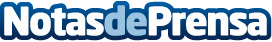 Teléfono Directo, un gran directorio de empresas ha llegado a la webLa empresa de Teléfono Directo arranca ofreciendo servicios como buscador, teléfono de atención al cliente y portal de noticias relacionadas con la atención al cliente de las empresas que habitan en su directorioDatos de contacto:Patricia Córdoba Jiménez915571230Nota de prensa publicada en: https://www.notasdeprensa.es/telefono-directo-un-gran-directorio-de Categorias: Nacional Telecomunicaciones Comunicación E-Commerce http://www.notasdeprensa.es